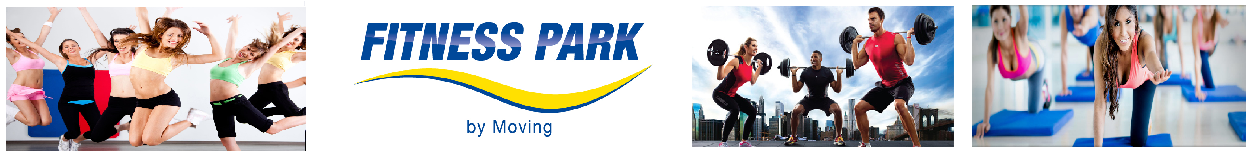 ** 1 semaine sur 2					LUNDIMARDIMERCREDIJEUDIVENDREDISAMEDI12H30-13H30               PILATES12H30-13H30               RENFORCEMENT MUSCULAIRE12H30-13H30               ZUMBA12H30-13H30                                BODY EQUILIBRE                  12H30-13H30               AEROBIC                                     OU                                        CIRCUIT TRAINING **12H30-13H30                 LADY LOVE DANCE                     12H30-13H30               PILATES12H30-13H30               RENFORCEMENT MUSCULAIRE12H30-13H30               ZUMBA12H30-13H30                                BODY EQUILIBRE                  12H30-13H30               AEROBIC                                     OU                                        CIRCUIT TRAINING **12H30-13H30                 LADY LOVE DANCE                     12H30-13H30               PILATES12H30-13H30               RENFORCEMENT MUSCULAIRE12H30-13H30               ZUMBA12H30-13H30                                BODY EQUILIBRE                  12H30-13H30               AEROBIC                                     OU                                        CIRCUIT TRAINING **12H30-13H30                 LADY LOVE DANCE                     12H30-13H30               PILATES12H30-13H30               RENFORCEMENT MUSCULAIRE12H30-13H30               ZUMBA12H30-13H30                                BODY EQUILIBRE                  12H30-13H30               AEROBIC                                     OU                                        CIRCUIT TRAINING **12H30-13H30                 LADY LOVE DANCE                     17h30-18h30               BODY EQUILIBRE17H30-18H30                        STEPENTREE LIBRE COURS INTERACTIFS 18h00-19h00                  STEPENTREE LIBRE COURS INTERACTIFS ENTREE LIBRE COURS INTERACTIFS 17h30-18h30               BODY EQUILIBRE17H30-18H30                        STEPENTREE LIBRE COURS INTERACTIFS 18h00-19h00                  STEPENTREE LIBRE COURS INTERACTIFS ENTREE LIBRE COURS INTERACTIFS 17h30-18h30               BODY EQUILIBRE17H30-18H30                        STEPENTREE LIBRE COURS INTERACTIFS 18h00-19h00                  STEPENTREE LIBRE COURS INTERACTIFS ENTREE LIBRE COURS INTERACTIFS 17h30-18h30               BODY EQUILIBRE17H30-18H30                        STEPENTREE LIBRE COURS INTERACTIFS 18h00-19h00                  STEPENTREE LIBRE COURS INTERACTIFS ENTREE LIBRE COURS INTERACTIFS 18h30-19h30                ZUMBA18H30-19H30               BODY EQUILIBRE                    ENTREE LIBRE COURS INTERACTIFS 18h00-19h00                  STEPENTREE LIBRE COURS INTERACTIFS ENTREE LIBRE COURS INTERACTIFS 18h30-19h30                ZUMBA18H30-19H30               BODY EQUILIBRE                    ENTREE LIBRE COURS INTERACTIFS 19h00-20h00                                       ZUMBAENTREE LIBRE COURS INTERACTIFS ENTREE LIBRE COURS INTERACTIFS 18h30-19h30                ZUMBA18H30-19H30               BODY EQUILIBRE                    ENTREE LIBRE COURS INTERACTIFS 19h00-20h00                                       ZUMBAENTREE LIBRE COURS INTERACTIFS ENTREE LIBRE COURS INTERACTIFS 18h30-19h30                ZUMBA18H30-19H30               BODY EQUILIBRE                    ENTREE LIBRE COURS INTERACTIFS 19h00-20h00                                       ZUMBAENTREE LIBRE COURS INTERACTIFS ENTREE LIBRE COURS INTERACTIFS 19H30-20H30                 LADY LOVE DANCE                     19H30-20H30              ZUMBAENTREE LIBRE COURS INTERACTIFS 19h00-20h00                                       ZUMBAENTREE LIBRE COURS INTERACTIFS ENTREE LIBRE COURS INTERACTIFS 19H30-20H30                 LADY LOVE DANCE                     19H30-20H30              ZUMBAENTREE LIBRE COURS INTERACTIFS 19h00-20h00                                       ZUMBAENTREE LIBRE COURS INTERACTIFS ENTREE LIBRE COURS INTERACTIFS 19H30-20H30                 LADY LOVE DANCE                     19H30-20H30              ZUMBAENTREE LIBRE COURS INTERACTIFS 20h00-21h000                                  RENFORCEMENT                                                 MUSCULAIRE                                                  ENTREE LIBRE COURS INTERACTIFS ENTREE LIBRE COURS INTERACTIFS 19H30-20H30                 LADY LOVE DANCE                     19H30-20H30              ZUMBAENTREE LIBRE COURS INTERACTIFS 20h00-21h000                                  RENFORCEMENT                                                 MUSCULAIRE                                                  ENTREE LIBRE COURS INTERACTIFS ENTREE LIBRE COURS INTERACTIFS Préparation Spectacle                          20H30-21H30                 LADY LOVE DANCE                     20H30-21H30                        CAFENTREE LIBRE COURS INTERACTIFS 20h00-21h000                                  RENFORCEMENT                                                 MUSCULAIRE                                                  ENTREE LIBRE COURS INTERACTIFS ENTREE LIBRE COURS INTERACTIFS Préparation Spectacle                          20H30-21H30                 LADY LOVE DANCE                     20H30-21H30                        CAFENTREE LIBRE COURS INTERACTIFS 20h00-21h000                                  RENFORCEMENT                                                 MUSCULAIRE                                                  ENTREE LIBRE COURS INTERACTIFS ENTREE LIBRE COURS INTERACTIFS Préparation Spectacle                          20H30-21H30                 LADY LOVE DANCE                     20H30-21H30                        CAFENTREE LIBRE COURS INTERACTIFS 20h00-21h000                                  RENFORCEMENT                                                 MUSCULAIRE                                                  ENTREE LIBRE COURS INTERACTIFS ENTREE LIBRE COURS INTERACTIFS Préparation Spectacle                          20H30-21H30                 LADY LOVE DANCE                     20H30-21H30                        CAFENTREE LIBRE COURS INTERACTIFS 20h00-21h000                                  RENFORCEMENT                                                 MUSCULAIRE                                                  ENTREE LIBRE COURS INTERACTIFS ENTREE LIBRE COURS INTERACTIFS 